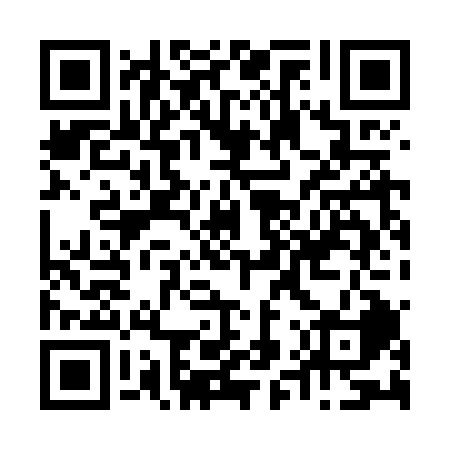 Ramadan times for Ardslignish, UKMon 11 Mar 2024 - Wed 10 Apr 2024High Latitude Method: Angle Based RulePrayer Calculation Method: Islamic Society of North AmericaAsar Calculation Method: HanafiPrayer times provided by https://www.salahtimes.comDateDayFajrSuhurSunriseDhuhrAsrIftarMaghribIsha11Mon5:055:056:4912:344:176:206:208:0412Tue5:025:026:4612:344:196:226:228:0613Wed4:594:596:4412:334:216:246:248:0914Thu4:564:566:4112:334:236:266:268:1115Fri4:534:536:3812:334:246:286:288:1316Sat4:514:516:3612:324:266:306:308:1617Sun4:484:486:3312:324:286:326:328:1818Mon4:454:456:3012:324:296:356:358:2019Tue4:424:426:2812:324:316:376:378:2320Wed4:394:396:2512:314:336:396:398:2521Thu4:364:366:2212:314:346:416:418:2822Fri4:334:336:2012:314:366:436:438:3023Sat4:294:296:1712:304:386:456:458:3324Sun4:264:266:1412:304:396:476:478:3525Mon4:234:236:1112:304:416:496:498:3826Tue4:204:206:0912:294:436:516:518:4027Wed4:174:176:0612:294:446:536:538:4328Thu4:144:146:0312:294:466:566:568:4629Fri4:114:116:0112:294:476:586:588:4830Sat4:074:075:5812:284:497:007:008:5131Sun5:045:046:551:285:518:028:029:541Mon5:015:016:531:285:528:048:049:562Tue4:574:576:501:275:548:068:069:593Wed4:544:546:471:275:558:088:0810:024Thu4:514:516:441:275:578:108:1010:055Fri4:474:476:421:265:588:128:1210:086Sat4:444:446:391:266:008:148:1410:107Sun4:404:406:371:266:018:178:1710:138Mon4:374:376:341:266:038:198:1910:169Tue4:334:336:311:256:048:218:2110:1910Wed4:304:306:291:256:068:238:2310:22